Взаимосвязь между брахистохроной (самая “быстрая” из всех прямых) и циклоидой.Лу ЦзяхаоСтудент(бакалавр)МГУ-ППИ, Шэньчжэнь, КитайФакультет вычислительной математики и кибернетикиmail:2381445673@qq.comЦиклоида, также известная как циклоидная линия, в математике определяется как траектория, образованная определенной точкой на границе окружности, когда окружность движется по прямой. С таким же успехом могли бы использовать геометрические методы для получения ее параметрических уравнений: (где a - радиус окружности).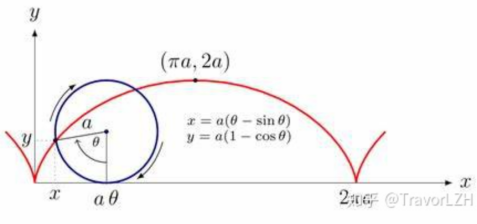 ：x=a(θ-sinθ）y=a(1-cosθ).В соответствии с природой тригонометрической функции и процессом рисования циклоиды мы знаем, что кривая в пределах 0≤θ≤2 (то есть ролик вращается в течение недели) представляет собой дугу циклоиды. Таким образом, мы можем найти длину дуги цикла циклоиды, основываясь на этом свойстве.Первый шаг: вычислим разность дуг:Согласно теореме Пифагора, существует (ds)²=(dx)²+(dy)².sinШаг 2: Вычислим интеграл кривойПроблема самой быстрой линии спускаЗадача самой быстрой нисходящей линии состоит в том, чтобы найти кривую, соединяющую две неподвижные точки, чтобы объект мог достичь конечной точки за кратчайшее время под действием силы тяжести.В этой статье мы сосредоточимся на решении Бернулли.Принцип Ферма и закон СнеллаПрежде чем приступить к решению задачи, нам нужно понять принцип Ферма, то есть между двумя точками свет всегда выбирает путь, который занимает наименьшеевремя. Используя этот принцип, изучаем свойства преломления света.
Мы пришли к выводу, что синусоидальное отношение угла падения к углу преломления в точности равно отношению скорости света в двух средах. Этот вывод также называется законом Снелла. Хотя закон Снелла является оптическим законом, он все еще применим в механике. Итак, превратим механическую проблему в оптическую.Объединяя принцип Ферма и закон Снелла, получаем: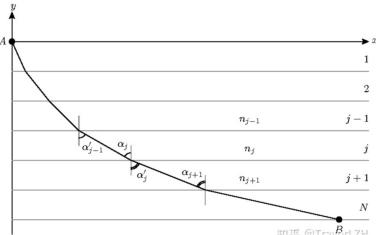 рисунок находится на этом сайте：https://zhuanlan.zhihu.com/p/126421949Мы имеем это параметрическое уравнение после замены θ =2a.Изображение параметрического уравнения самой быстрой нисходящей линии представляет собой циклоиду после переворачивания：р
рисунок находится на этом сайте：https://zhuanlan.zhihu.com/p/126421949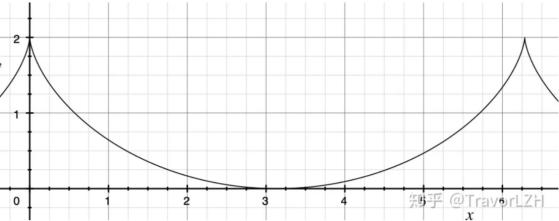 Литература1. Гао Цзинь.Сферическая циклоида. Практика и понимание математики, 1979.6~7.2. Бирман.Циклоида.Пекин: Китайское молодежное издательство, 19563. Лю Юнчжэнь.Геометрические свойства плоской циклоиды и сферической циклоиды. Xiangtan Journal of Mining and Technology, 1994, 6